Задания для усвоения смысла действия вычитания.1 Задание. Удав нюхал цветы на полянке. Всего цветов было 7. Обозначьте цветы кружками. 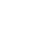 Пришел Слоненок и нечаянно наступил на 2 цветка. Что надо сделать, чтобы показать, что случилось? (Зачеркнуть 2 кружка)Покажите, сколько цветов теперь сможет нюхать Слоненок.     А теперь самостоятельно!2. Задание. У Мартышки было 6 бананов. Обозначьте их кружками. Несколько бананов она съела, и у нее стало на 4 меньше. Что надо сделать, чтобы показать, что случилось? Почему вы убрали 4 банана? (Стало на 4 меньше.) Покажите оставшиеся бананы. Сколько их?
3. Задание. У жука 6 ног.Обозначьте количество ног жука красными палочками. А у слона на 2 меньше. Обозначьте количество ног слона зелеными палочками. Покажите, у кого ног меньше. У кого ног больше? На сколько?
4. Задание. На одной полке 5 чашек. Обозначьте чашки кружками. А на другой — 8 стаканов. Обозначьте стаканы квадратиками. Поставьте их так, чтобы сразу было видно, чего больше, стаканов или чашек? Чего меньше? На сколько?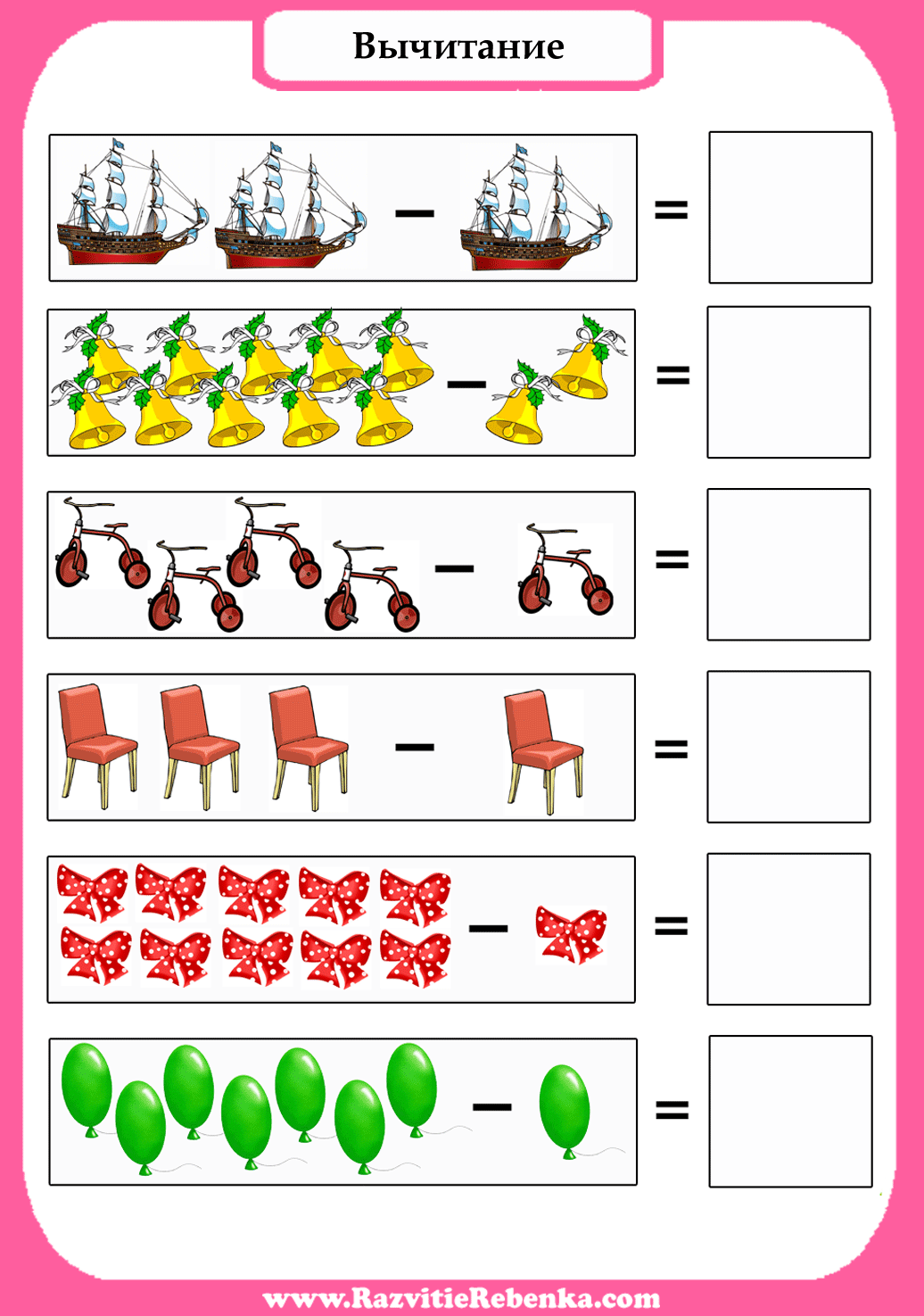 